lMADONAS NOVADA PAŠVALDĪBA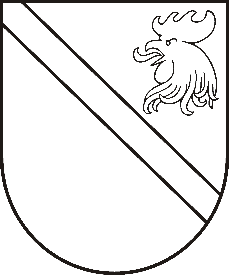 Reģ. Nr. 90000054572Saieta laukums 1, Madona, Madonas novads, LV-4801 t. 64860090, fakss 64860079, e-pasts: dome@madona.lv ___________________________________________________________________________MADONAS NOVADA PAŠVALDĪBAS DOMESLĒMUMSMadonā2019.gada 17.septembrī								Nr.398									(protokols Nr.17, 22.p.)Par līdzfinansējuma piešķiršanu biedrībai “Sportiskais gars” projekta “Sporta un atpūtas pasākumu organizēšanas aprīkojuma iegāde” īstenošanaiMadonas novada pašvaldība ir saņēmusi biedrības “Sportiskais gars” reģ. Nr. 40008273930, Rūpniecības iela 18B-28, Madona, Madonas novads, valdes priekšsēdētāja Venta Ikaunieka iesniegumu ar lūgumu piešķirt biedrībai līdzfinansējumu 10%, tas ir 1400,00 EUR (viens tūkstotis četri simti eiro, 00 centi) apmērā projekta “Sporta un atpūtas pasākumu organizēšanas aprīkojuma iegāde” īstenošanai. 	Projekta kopējās izmaksas 14000.00 EUR (četrpadsmit tūkstoši euro 00 centi.) Projekts tiks iesniegts Madonas novada fonda atklāta projektu konkursa Latvijas Lauku attīstības programmas 2014. – 2020. gadam apakšpasākuma: 19.2 “Darbības īstenošana saskaņā ar sabiedrības virzītas vietējās attīstības stratēģiju” aktivitātē: 19.2.2. “Vietas potenciāla attīstības iniciatīvas” un vietējās attīstības stratēģijas “Cilvēks, vieta, darbs Madonas reģionā 2015.-2020” ietvaros.Projekta mērķis: radīt iespēju bērniem, jauniešiem un pieaugušajiem pavadīt brīvo laiku aktīvās nodarbībās un piedāvāt iedzīvotājiem pēc iespējas interesantākas sportiskās atrakcijas gan iekštelpās, gan ārpus telpām. Projekta ietvaros tiks iegādāts pasākumu organizēšanas aprīkojums, sportiskais inventārs, inventāra pārvadāšanas piekabe, 2 nojumes āra pasākumu organizēšanai.Lai, projekta apstiprināšanas gadījumā, nodrošinātu projekta “Sporta un atpūtas pasākumu organizēšanas aprīkojuma iegāde” īstenošanu, biedrībai “Sportiskais gars” nepieciešams Madonas novada pašvaldības līdzfinansējums 1400.00 EUR (viens tūkstotis četri simti euro, 00 centi) apmērā.Noklausījusies domes priekšsēdētāja A.Lungeviča sniegto informāciju, ņemot vērā 17.09.2019. Finanšu un attīstības jautājumu komitejas atzinumu, atklāti balsojot: PAR – 11 (Agris Lungevičs, Ivars Miķelsons, Andrejs Ceļapīters, Antra Gotlaufa, Artūrs Grandāns, Gunārs Ikaunieks, Valda Kļaviņa, Rihards Saulītis, Inese Strode, Aleksandrs Šrubs, Gatis Teilis), PRET – NAV, ATTURAS – NAV, Madonas novada pašvaldības dome  NOLEMJ:Projekta “Sporta un atpūtas pasākumu organizēšanas aprīkojuma iegāde” apstiprināšanas gadījumā, piešķirt biedrībai “Sportiskais gars” līdzfinansējumu 10 % apmērā no projekta attiecināmajām izmaksām, bet ne vairāk kā EUR 1 400,00 (viens tūkstotis četri simti euro, 00 centi).Projekta apstiprināšanas gadījumā, Madonas novada pašvaldībai slēgt līgumu ar biedrību “Sportiskais gars” par finansējuma piešķiršanu, izlietošanu un pārskata iesniegšanu par finansējuma izlietojumu.Domes priekšsēdētājs						A.Lungevičs